TERMO DE ESCLARECIMENTO E CONSENTIMENTO SOBRE TESTE ERGOMÉTRICOO Teste ergométrico é um exame amplamente utilizado pela medicina (Cardiologia) para a identificação de doenças do coração, fornecendo dados para o diagnóstico, prognóstico e tratamento dos pacientes.Para a realização do exame às vezes é necessária a raspagem de pelos de alguns pontos do tórax e do abdômen, fazer a limpeza da pele com lixa d’água, gaze e álcool para retirar a oleosidade natural destas áreas, onde serão colocados os eletrodos descartáveis. Embora na maioria dos casos este processo seja bem tolerado, é possível que, ocasionalmente, ocorra algum desconforto por reações alérgicas ou hipersensibilidade individual ao uso do álcool. Nestes casos, recomendamos evitar a exposição ao sol nos dias subsequentes ao exame, podendo ser usado creme hidratante.O paciente realizará o exercício apropriado para a sua capacidade física, caminhando e/ou até correndo em uma esteira ergométrica.Progressivamente a velocidade e inclinação serão aumentadas de acordo com o protocolo utilizado pelo médico até o limite tolerado pelo paciente e a interrupção do exercício poderá ser solicitada pelo paciente a qualquer momento devido a cansaço ou outros sintomas ou pelo próprio médico quando julgar necessário.Apesar de todos os cuidados na realização do exame alguns incidentes poderão ocorrer, incluindo queda da esteira, resposta anormal da pressão arterial, arritmias, angina do peito, e tonturas. Estas intercorrências, em geral, são revertidas sem maiores dificuldades.   Durante todo o exame o médico estará presente monitorando o eletrocardiograma, a pressão arterial e a frequência cardíaca e os sintomas que o paciente possa relatar. Em circunstâncias extremamente raras pode ocorrer infarto ou morte, mas, as estatísticas mundiais relatam um percentual de 0,01% dos casos e mostraram que geralmente ocorrem em pessoas que possuem doença severa do coração. Estes indivíduos com alto risco podem apresentar as mesmas complicações em qualquer outra circunstância, inclusive dormindo e geralmente longe dos recursos necessários para tentar revertê-los. Para estas situações dispomos de equipamentos de emergência e profissionais habilitados. ### OBS: O peso máximo permitido é de 150 KG.                     	Declaro que fui informado e concordo em realizar o teste ergométrico solicitado pelo (a) médico (a) assistente para complementação da minha avaliação médica.Nome:____________________________________________MEDICAÇÕES = _______________________________________________________________                            _______________________________________________________________		_______________________________________________________________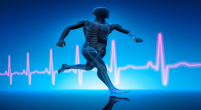 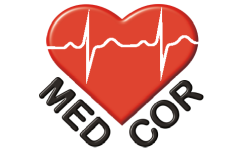 SOROCABA,  __________  DE  _________________________________ DE 20____ .							Assinatura:_________________________________________SIMNÃOSIMNÃOFUMATEM PROBLEMA DE TIREOIDETEM DOR NO PEITOFAZ ATIVIDADE FÍSICA/EXERCÍCIOTEM FALTA DE AR TEM FAMILIARES COM PROBLEMA DE CORAÇÃO OU PRESSÃO ALTATEM TONTURA JÁ FEZ CATETERISMO OU ANGIOPLASTIA TEM DIABETES ANTECEDENTE DE MASTECTOMIATEM PRESSÃO ALTA ESTÁ GESTANTE (GRÁVIDA)TEM COLESTEROL ALTOSENTE O CORAÇÃO DISPARARPESO: ________ ALTURA:________ NASCIMENTO:___/___/_____